Conceptual and Direct Replications Fail to Support the Stake-Likelihood Hypothesis as an Explanation for the Interdependence of Utility and Likelihood Judgments
Laura de Molière and Adam J. L. HarrisDepartment of Experimental Psychology, University College London, 26 Bedford Way, London WC1H 0AP, United Kingdom. Email: l.moliere@ucl.ac.uk; adam.harris@ucl.ac.ukAuthor NoteCorrespondence concerning this article should be addressed to Adam J.L. Harris, Department of Experimental Psychology, University College London, 26 Bedford Way, WC1H 0AP, United Kingdom. Email: adam.harris@ucl.ac.ukAbstractPrevious research suggests that we systematically overestimate the occurrence of both positive and negative events, compared to neutral future events, and that these biases are due to a misattribution of arousal elicited by utility (Stake-Likelihood Hypothesis, SLH, Vosgerau, 2010). However, extant research has provided only indirect support for these arousal misattribution processes. In the present research, we initially aimed to provide a direct test of the SLH by measuring arousal with galvanic skin responses to examine the mediating role of arousal. We observed no evidence that measured arousal mediated the impact of utility on probability estimates. Given the lack of direct support for the SLH in Experiment 1, Experiments 2-5 aimed to assess the SLH by replicating some of the original findings that provided support for arousal misattribution as a mechanism. Despite our best efforts to create experimental conditions under which we would be able to demonstrate the stake-likelihood effect, we were unable to replicate previous results, with a Bayesian meta-analysis demonstrating support for the null hypothesis. We propose that accounts based on imaginability and loss function asymmetry are currently better candidate explanations for the influence of outcome utility on probability estimates. Keywords: Probability, Utility, Arousal Misattribution, Stake-Likelihood Hypothesis, ReplicationIntroduction	Living in a world dominated by uncertainty, we are confronted with the situation of not knowing whether any given proposition is true on a daily basis. Will it rain today? Will the new phone we want to buy be in stock when we arrive at the store? We must however make appropriate decisions (‘Should I carry an umbrella?’) in the light of this uncertainty. Subjective Expected Utility Theory (Savage, 1954) prescribes how decisions ought to be made under such circumstances, and it prescribes a central role for probability estimates. The accuracy of these probability estimates will directly affect an individual’s future utility. Thus, understanding systematic biases in probability judgment is a central question in judgment and decision making research. In the current paper, we are concerned with the biasing effect that utility can have on probability estimates.An accumulated body of evidence suggests that the utility of an event might bias how likely we believe it is that the event will occur. One line of enquiry claims that we estimate the occurrence of an event to be more likely when we want the event to occur (Babad, 1995; Babad & Katz, 1991; Granberg & Brent, 1983; Massey, Simmons & Amor, 2011; Simmons & Massey, 2012; Vosgerau, 2010; but see Bar-Hillel & Budescu, 1995; Bar-Hillel, Budescu & Amar, 2008; de Molière, Harris, Quantmeyer & Hahn, 2014; Krizan & Windschitl, 2007), and another line of research proposes that we provide greater probability estimates when we don’t want the event to occur (Bilgin, 2012; de Molière, 2014; Harris, Corner & Hahn, 2009; Mandel, 2008; Risen & Gilovich, 2007; Vosgerau, 2010). The former, when “the desirability of an outcome leads to an increase in the extent to which it is expected to occur” (Krizan & Windschitl, 2007, p. 96), has been coined wishful thinking. Its counterpart, the undesirability bias, exists when the undesirability of an outcome leads to an increase in the extent to which it is expected to occur. However, the mechanism that underlies the potential impact of utility on probability estimates remains subject to discussion. For instance, previous research proposed that approach-avoidance motivation (Lench, 2009; see also Lench & Bench, 2012; Lench & Darbor, 2014) could explain wishful thinking effects, whilst there is some empirical support for the role of enhanced spontaneous imaginability (Bilgin, 2012; Risen & Gilovich, 2007) and asymmetric loss functions (Harris et al., 2009; see also, de Molière, 2014) as explanations for the undesirability bias.  However, none of these theories has been supported as an explanation for both wishful thinking effects and the undesirability bias.  In contrast, Vosgerau (2010) provided a unifying theory for both wishful thinking effects and the undesirability bias with the “Stake-Likelihood Hypothesis” (SLH). Vosgerau (2010) proposed that the arousal from having a stake (either positive or negative) in the outcome is misattributed to probability estimates, increasing estimates for both positive and negative compared to neutral events. However, Vosgerau’s (2010) evidential support for the SLH relied on somewhat indirect assessments of arousal misattribution. In the present research, we sought to examine the precise mechanism through which the proposed arousal misattribution might occur by directly measuring arousal by means of galvanic skin responses. The Stake-Likelihood Hypothesis	Vosgerau (2010) postulated that misattribution of arousal (excitation transfer, Zillmann, 1971) exhibited by positive or negative events leads to an overestimation of outcome probabilities. That is, the judgment of an event’s likelihood depends on how aroused the decision maker is- the higher the arousal, the more likely the decision maker judges the event to be. Since arousal is non-specific (Schachter & Singer, 1962), and sticky (Cantor, Zillmann, & Bryant, 1975), residual arousal can influence a target despite the removal of the arousal-eliciting stimulus. Dutton and Aron (1974), for example, demonstrated that male participants were more likely to accept the phone number from an attractive female confederate, as well as to report greater sexual imagery, when crossing a scary bridge, which increased arousal, compared to a non-scary, non-arousing bridge. It is assumed that the residual arousal experienced from crossing the scary bridge led participants to infer a greater attraction towards the experimenter. Vosgerau (2010) argues that similar arousal transfer holds for probability estimates: first, there is evidence that having a stake in the outcome - positive or negative - increases physiological arousal (Eliott, 1964; Schnore, 1959). Secondly, if a valenced event has a greater likelihood of occurring it should be associated with a greater level of arousal. For example, if there is a high probability of getting into an accident, arousal levels should be higher than for lower chances of getting into an accident. Thus, greater arousal should be associated with greater probabilities of valenced events occurring, and Vosgerau (2010) postulates that the arousal from having a stake in the outcome is misattributed to the likelihood of the event occurring. Vosgerau (2010) assessed the SLH in four experiments, which shall be discussed below. In Study 1, Vosgerau (2010) aimed to demonstrate that greater arousal levels give rise to higher estimates of likelihood. Participants provided nine likelihood judgments (e.g., how likely to do you think Barack Obama is to become the Democratic presidential candidate?”) on either grey or bright pink paper, the latter assumed to be more arousing than the former. Supporting the notion that the arousal from answering on pink paper is misattributed to probability estimates, participants provided higher estimates when answering on pink compared to on grey paper. However, the impact of arousal on probability estimates was here only assumed – there was no evidence that it was truly arousal that led to an increase in probability estimates when participants answered on pink paper. Indeed, the colour pink might have other effects that could influence probability estimates. Pink has, for example, been shown to worsen performance (Pellegrini & Schauss, 1980; Pellegrini, Schauss & Birk, 1980; but see Gilliam, 1991). Since the concrete mechanism through which the impact of colour might operate is not demonstrated, this first study does not constitute direct evidence for the role of arousal misattribution. Vosgerau’s (2010) Study 2 tested the SLH in the positive domain. Participants were informed that they would win $5 if a 3 was rolled at least once in a series of four dice throws, and asked to estimate the likelihood of this event occurring, and rate how exciting it was to play the game, either before or after providing the probability estimates. Thus, Study 2 made use of a classic arousal misattribution paradigm: arousal is only misattributed if participants are unaware of the actual source of arousal. If participants misattribute arousal, they should be less likely to do so once the source of the arousal is made salient and they can thus attribute their arousal to the actual source (Gorn, Pham & Sin, 2001). The data of Study 2 were indeed in line with arousal misattribution processes: individuals gave higher probability estimates when they were asked after providing a probability estimate how exciting the game was. Additional evidence was provided from the arousal ratings: Arousal was greater if it was rated before the provision of probability estimates than when it was rated afterwards. Although such an effect on arousal ratings would not seem necessary on the SLH, this decrease is consistent with arousal misattribution, as participants attributed the arousal to the likelihoods rather than to having a stake in the outcome if being asked after they made probability estimates. Thus, Study 2 demonstrated the impact of arousal in a more direct fashion than Study 1. Nevertheless, Vosgerau (2010) does not address the alternative explanation for the order effect on arousal ratings that it might have been possible that participants did not enjoy providing the probability estimate. Before participants knew that they would have to provide the estimate, they might have thought that the prospect of the game sounds exciting, since they might win something. Afterwards, however, they might have realised it was not so exciting since they had to actually perform some math. This could explain why the ratings of excitement were lower after the probability estimate. Whilst this argument doesn’t explain why probability estimates decreased after participants provided arousal ratings, it highlights the lack of a direct, objective measure of arousal in extant tests of the SLH. In Study 3, Vosgerau (2010) provided evidence for the notion that valenced, and therefore supposedly arousal-eliciting, events are assigned greater subjective probabilities than neutral events. In this study, participants judged the likelihood of a 6 coming up at least twice in four dice throws. Depending on their condition, participants could either win or lose a shot glass. Specifically, participants were asked to estimate the chance that they would lose (vs. win) the shot glass, or were asked simply to estimate the outcome of the dice throws without any outcome attached. In addition, Vosgerau (2010) included a “low imaginability” condition in which participants were asked to estimate the chance that a 6 would occur at least twice in the four throws (as opposed to focussing on the outcome of winning a shot glass). If inflated probability estimates in the positive domain are a result of greater imaginability (e.g., Bilgin, 2012; Carroll, 1978; Risen & Gilovich, 2007), the “low imaginability” condition should yield lower probability estimates than the other positive condition. Vosgerau observed higher probability estimates in the conditions that included a stake in the outcome compared than those observed in the neutral condition, with higher estimates in the negative condition than the positive condition.  However, the role of imagination cannot be completely ruled out in this study. Vosgerau (2010) did not include a manipulation check for the imaginability condition. Secondly, a “low imaginability” condition was only included for the win, but not for the loss condition, making this an incomplete design and allowing for the interpretation that imaginability might indeed affect positive and negative outcomes differently. Finally, the absence of evidence for imagination as a mechanism does not necessarily constitute evidence for the SLH, as other proposed mechanisms (e.g., loss function asymmetries) also predict the present findings. Moreover, by collapsing across the positive and negative utility conditions, it is impossible to know whether the difference from the neutral condition is driven by both the negative and the positive outcome conditions, or whether indeed only the negative condition (in which participants gave statistically higher estimates than in the positive condition) was driving these differences. Finally, Vosgerau’s Study 4 asked German university students before an important football match to estimate the likelihood of the team favoured by the vast majority of students to win or to lose the match. Arousal was manipulated by either telling participants that they would watch the game live (high arousal), or with a delay (lower arousal – see Vosgerau, Wertenbroch & Carmon, 2006). Depending on their outcome focus, participants assigned higher probabilities for winning or losing when watching the game live. Vosgerau (2010) interprets these results as being congruent with the SLH account, arguing that arousal was only misattributed in the live condition, as individuals were less aroused when not watching the game live. However, arousal was again not assessed directly. A possible alternative explanation for these results is provided by Construal Level Theory (CLT – Trope & Liberman, 2002; 2003). CLT provides a framework for the construct of psychological distance – the subjective experience of how far an event or object is from the current self. Because a recorded game is distant in time from the present self, it could be perceived as being higher in psychological distance. Wakslak and Trope (2009; see also, Wakslak, 2012; Wakslak, Trope, Liberman, & Alony, 2006) also proposed that the subjective probability of events high in psychological distance will be lower than for events lower in psychological distance, thus predicting the very effect reported in Vosgerau’s Study 4.In conclusion, Vosgerau (2010) provided some indirect evidence for arousal misattribution as a mechanism underlying the impact of utility on probability estimates across four studies. However, concrete evidence for arousal as a mechanism is not provided. The most direct evidence for the SLH, in Study 2 where subjective arousal was assessed subjectively, was demonstrated only for positive, but not for negative outcomes. Experiment 1 aimed to close this gap by measuring arousal directly, to determine whether it could mediate the effect of negative utility on probability estimates. Experiment 1Experiment 1 aimed to test the prediction of the SLH that arousal from an aversive event is misattributed to likelihood estimates. In order to directly assess arousal, we measured electrodermal activity (EDA), where changes in EDA reflect changes in arousal levels in response to emotional stimuli (Andreassi, 2007; Boucsein, 2012; Dawson, Schell, & Courtney, 2011; Dawson, Schell, & Filion, 2007). EDA can be separated into a phasic and a tonic component. Phasic activity relates to a response to a specific stimulus, whereas tonic activity relates to responses to chronic stimuli over a longer period of time, reflecting a more general level of arousal (Dawson et al. 2007). The tonic driver in this context is more meaningful than the phasic driver, as participants read passages of text when which didn’t allow to match phasic activity to one emotional stimulus (here: words). As the tonic driver increases in response to emotional material (e.g. Sundar & Kalyanaraman, 2004), and following Vosgerau (2010), it was expected that negative scenarios should lead to an increase in arousal (and as such in the tonic driver), which in turn should increase probability estimates. Following Harris et al. (2009), probability estimates were elicited for fictional scenarios, in which participants  were provided with an objective basis for their subjective estimates and this objective basis was identical across the utility manipulations. Any systematic difference between the estimates of probability across conditions is consequently directly attributable to the manipulation of utility. Two scenarios were employed in Experiment 1. One was a version of Vosgerau’s (2010) Study 3, adapted to enable us to manipulate negative utility, which we had found to exert a stronger effect on probability estimates than positive utility in pilot work (de Moliere, 2014). A second scenario employed an adapted version of the visual display of George Louis Leclerc’s “Buffon’s Coin” problem (see Strick, 2007). Method	Participants. 127 Participants were recruited (101 female, median age=19 years). Participants either received a payment of £3 or 0.5 course credits as a reimbursement for participating in this experiment. Design. Participants were randomly assigned to a 2 (utility: neutral/negative) x 2 (scenario: dice/container) mixed design, the last factor manipulated within participants. Dependent variables were subjective probability estimates and the change in tonic EDA activity from baseline measures, experienced during the presentation of the scenarios (see Technical Appendix for details).	Materials and Procedure.	Physiological measurements. Upon arrival in the lab, participants were informed that the research concerned decision-making and physiology. Participants were seated in front of the computer, all physiological equipment was attached (see Technical Appendix) and a baseline measure of EDA was obtained for one minute. Probability Estimates. The two scenarios (counterbalanced presentation) were presented with Eprime (version 2.0). To allow EDA responses to return to baseline after each scenario, participants were instructed to relax during a 1-minute break between scenarios. For the container scenario, participants read the following in the negative condition (neutral condition in brackets): A container is to be dropped from the air, and will land somewhere in the area depicted below, with all locations equally likely. The container contains toxic chemicals (natural, organic materials), which are fatally poisonous to humans (pose no risk to people or the environment).Below, you see the area where the container could land. The blue lines are an underground watercourse, which supply drinking water to a large city. The red circle indicates the size of the area where toxic chemicals will be released. If this area overlaps at all with one of the water veins, the chemicals will be released into the drinking water, killing thousands of people (making it taste very slightly different with no threat to health).By looking at the picture below, what is the chance that the container lands so that it overlaps with one of the water veins, thus poisoning the large city’s drinking water and killing thousands (causing the large city’s drinking water to taste very slightly different)?The “area where the container could land” and the “red circle” shown to participants is reproduced in Figure 1. 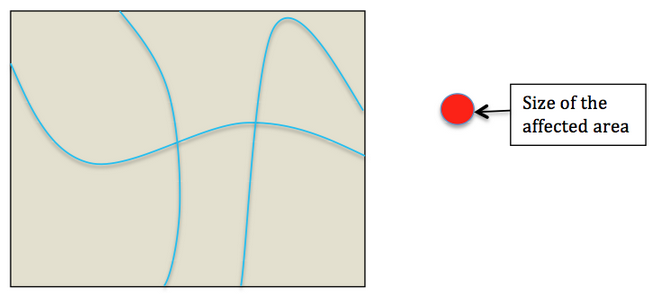 	Figure 1. Probability display in the “Container” scenario. For the dice scenario, participants in the negative condition read:Imagine you walk down the street and find $100. You picked it up, so the $100 is in your pocket. However, a very rich, arrogant and rude person was bending down just as you picked up the $100. Seeing a dice for sale in the window of a nearby thrift shop, they propose the following:
You will roll the regular, six-sided dice 4 times. If a 6 comes up on at least 2 of these throws, the rich person will get the $100 and you will lose the $100. Otherwise you can keep it. 
What do you think is the chance that a 6 would turn up on at least 2 out of 4 throws, so you would lose the money to the very rich, arrogant and rude person?In the neutral version of this scenario, a person, described simply as ‘another person’ (i.e., omitting the rich, arrogant and rude aspect that was designed to increase negativity in the negative condition), proposes the same game. There is no reference to money or any outcome involved, and the dice roll has no consequences. Estimates for both scenarios were provided on slider scales anchored at 0 (absolutely impossible) and 100 (absolutely certain). The exact integer value of the slider’s position was displayed to participants. Participants next completed a variety of tasks designed to assess their interoceptive awareness:  a heartbeat counting task (Schandry, 1981) and associated questions assessing strategies for this task as well as participants’ frequency of physical activity; Consciousness of Body: Private scale (Miller, Murphy, & Buss, 1981); Sense of Power scale (Anderson, John, & Keltner, 2012); positive and negative affect scale (Watson, Clark, & Tellegen, 1988); short form of the state and trait anxiety scale (Marteau & Bekker, 1992). These measures are not discussed further. Finally, a manipulation check asked participants to estimate how “bad” the negative outcomes (container overlapping with a water vein, other person rolling 2x a 6) would be on a 7-point Likert scale (0 “not bad at all” to 7 “very bad”). ResultsOf the 129 participants, 8 were excluded from all analyses for not following experimental instructions.	Data Preparation. 	Relative change in tonic activity was analysed for  the dice and container scenarios separately (see Technical Appendix for details). The EDA data of a further 8 participants were unsuitable for analysis, with an additional 4 removed from only the analysis of the container scenario and a further 4 from the dice scenario. In addition, 2 participants were excluded for not moving the slider in the container scenario, and 4 for not moving the slider in the dice scenario. The final sample consisted of 104 participants in the dice, and 106 participants in the container scenario. 	Data Analysis.	Manipulation Checks. The manipulation of utility was successful in both the dice scenario (negative: M = 4.84, SD = 2.28; neutral: M = 1.64, SD = 1.31), t(100.26) = 9.57, p < .001, and the container scenario (negative: M = 8.13, SD = 1.55; neutral: M = 4.54, SD = 2.46), t(94.17) = 9.48, p < .001 (dfs adjusted due to inequality of variances).Container Scenario. The relationship between utility and the change in the tonic driver was marginally significant in the predicted direction, in that individuals in the negative condition experienced a greater change in tonic arousal (M=.78, SD=.91) than individuals in the neutral condition (M=.45, SD=.99)  t(105)=1.8, p=.07. However, the crucial impact of arousal on probability was not significant, t(105)=1.62, p=.11. Finally, whilst participants in the negative condition provided greater estimates (M=37.24, SD=20.04) than participants in the neutral condition (M=31.5, SD=19.67), the relationship between utility and probability estimates was not significant, t(105)=1.49, p=.14. Thus, there was no support for the role of arousal in the impact of utility on probability estimates in the container scenario.  	Dice Scenario. The impact of utility on the change in the tonic driver was non-significant (Mnegative=.85, SD=.97 vs. Mneutral=.83, SD=.99), t(102)=0.08, p=.94. However, the impact of utility on probability estimates was marginally significant in the dice scenario, t(102)=1.95, p=.054, in that individuals in the negative condition provided greater estimates (M=27.69, SD=17.7) than participants in the neutral condition (M=21.46, SD=14.76). Thus, whilst there was a marginally significant relationship between utility and probability estimates, arousal was not impacted by the manipulation of utility, providing no evidence for the SLH in the dice scenario. DiscussionIn sum, Experiment 1 offered no support for the hypothesis that arousal (as measured by EDA response) mediates the impact of utility on probability estimates. It is possible, however, that whilst arousal misattribution indeed underlies the relationship between utility and probability, our methods in Experiment 1 were not appropriate to detect this. In addition to the potential for the type of arousal posited in the SLH to not be reflected in EDA responses (an issue to which we return in the General Discussion), our experiment employed hypothetical scenarios rather than real monetary incentives, which might have elicited less arousal than in Vosgerau’s original experiments where participants had a stake in the outcome, and the arousal evoked by the utility manipulation could have been too weak to be detected by our equipment. In addition, measuring physiological arousal might have drawn participants’ attention to the actual source of their arousal. Once individuals are aware of the source of arousal, misattribution is less likely to occur (Reisenzein & Gattinger, 1982). Before going any further with this line of enquiry, we decided it would be prudent to assess the reliability of the initial support of the SLH. Therefore, in the next experiments, rather than testing further predictions derived from the SLH, we aim to assess the status of the SLH by replicating the effects originally reported by Vosgerau (2010). In the following, we present three experiments aiming to replicate Vosgerau’s (2010) Study 2, and one experiment aiming to replicate Vosgerau’s (2010) Study 1. Such replication attempts can be direct or conceptual (Schmidt, 2009), constituting replications that employ the original materials or extend the theory to another set of stimuli, respectively. Experiments 2 (run online) and 5 (run in the laboratory) constitute conceptual replications of Vosgerau’s (2010) Studies 2 and 1, respectively. Experiments 3 and 4 (run in the laboratory) are direct replications of Vosgerau’s Study 2. Of Vosgerau’s (2010) four experiments, we considered Study 2 to be the strongest demonstration of arousal misattribution as a mechanism. Study 2 was the only study in which arousal was actually assessed (via self-report) and the misattribution hypothesis was actually tested. In Study 2, Vosgerau (2010) demonstrated that probability estimates decreased once the source of arousal was salient, supporting the notion that arousal is misattributed under conditions where the source of the arousal is not salient. To pre-empt our results: Three replications of Study 2 yielded no evidence for the existence of arousal misattribution in the formation of probability estimates. Finally, Experiment 5 failed to replicate the effect of paper color on probability estimates (Vosgerau, Study 1). Experiment 2Experiment 2 aimed to replicate Vosgerau’s Study 2. Vosgerau (2010) only tested the manipulation of the arousal misattribution process for positive, but not for negative events. Moreover, Vosgerau tested this effect for both focal and non-focal events. Whilst the effect appeared very strong for the (arguably more positive) focal event (“what is the probability that at least one 3 will show up”), this was reduced for the (arguably more negative) non-focal event (“what is the probability that no 3 will show up”). It therefore remains a possibility that arousal misattribution occurs for positive, but not for negative events. Therefore, the current experiment aimed to replicate Vosgerau’s Study 2, as well as to extend it to negative and neutral events. In addition, the current experiment only used the dice scenario, with the same probability level as Vosgerau (2010), resembling his study more closely (“at least one 3 within four rolls”). In the original study, participants indicated higher arousal if arousal was rated before, compared to after, providing probability estimates. If we were to include more than one scenario, a meaningful interpretation of arousal ratings would not be possible since arousal questions of the later scenarios would have been preceded by likelihood estimates. MethodParticipants and Design. 303 participants were recruited via Amazon Mechanical Turk and paid $0.20 to participate in this online experiment. Following previous exclusion criteria, the final sample consisted of 285 participants (100 female, median age = 27 years). Note that we more than tripled the cell size from Vosgerau’s (2010) 13 participants per cell to approximately 47 participants per cell. Participants were randomly assigned to a 3 (utility: positive/neutral/negative) x 2 (order: arousal rating first/probability estimate first) between participants design.Materials and Procedure. Participants were informed that they would participate in a study on risk perception. Participants read the dice scenario. In the positive utility condition participants read:Imagine you are walking down the street with another person. Seeing a dice for sale in the window of a nearby thrift shop, they propose the following: 
You will role a six-sided dice 4 times. If a 3 comes up on at least 1 of these throws, the other person will give you $100. Otherwise they will keep it. The negative and neutral conditions were the same as in Experiment 1, except that the focal outcome for the dice roll was a 3 coming up on at least 1 throw out of 4.In all conditions, participants estimated the probability that at least one 3 shows up on four throws and provided their answer using the same 0-100 scale as in Experiment 1. Depending on the order condition, participants were either asked before or after the provision of the probability estimate to answer the questions: “how much would you like playing this game?” and “how exciting would it be to play this game”?, both on 8-point Likert-scales from 0 (not at all) to 7 (very much). Finally, participants completed the Consciousness of Body: Private scale (Miller et al. 1981). This measure is not discussed further (see Footnote 5).Results and Discussion  Probability Estimates. The arousal misattribution account predicts that probability estimates for the negative and positive conditions are both higher than estimates for the neutral condition, when the arousal question is asked afterwards.  A 3 (utility: negative/neutral/positive) x 2 (order: arousal rating first/probability estimate first) ANOVA yielded no significant main effect of utility, F(2,270)=1.8, p=.17, η2=.01. However, directionally, participants in the negative condition gave the highest probability estimates (M=47.9, SD=23.84), followed by participants in the neutral (M=43.37, SD=21.47) and positive condition (M=42.04, SD=21.33). The direction of these means are not in line with the SLH, which would have predicted greater estimates for positive and negative compared to neutral events. Furthermore, contrary to the predictions by the SLH, the effect of order, F(1,279)=2.15, p=.14, η2=.01, and the utility*order interaction, F<1, were non-significant (see Figure 2).Figure 2. Probability estimate means for the utility and order conditions. Error bars represent +/- 1 standard error of the mean.Arousal Ratings. As the two arousal questions were highly correlated, r(285)=.81, p<.001, they were averaged into one arousal score and submitted to a 3 (utility: negative/neutral/positive) x 2 (order: arousal rating first/probability estimate first) between participants ANOVA. A main effect of utility was present, F(2,279)=94.49, p<.001, η2=.41. Participants in the positive condition gave the highest arousal ratings (M=5.6, SD=1.46), followed by participants in the neutral (M =3.84, SD=1.62) and negative conditions (M =2.52, SD=1.52). Whilst a main effect of utility would be expected, where both individuals in the negative and positive conditions report to be more aroused than participants in the neutral condition, it was not expected that individuals in the negative condition reported lower arousal than individuals in the neutral condition. This result might hint towards an inappropriate arousal question for the negative condition. We employed the original questions from Vosgerau (2010) that asked participants how “excited” they were, and how much they “liked” playing the game. These questions, however, are exclusively concerned with the enjoyment associated with a game and thus confound arousal and valence. More appropriate questions in the negative domain could be to ask participants how “anxious” they would be playing the game, and how much they “disliked” playing the game.Furthermore, following the SLH, it was expected that participants’ ratings of arousal decrease if they rate their arousal after the provision of probability estimates (as arousal is then misattributed). In particular, this effect was expected to occur for the negative and positive, but not for the arousal-free neutral condition. However, arousal ratings were not affected by the main effect of order, F(2,279)=1.75, p=.19, η2=.01, and the order*utility interaction was not significant, F<1 (see Figure 3).Figure 3. Arousal ratings for the utility and order conditions. Error bars represent +/- 1 standard error of the mean.Experiment 3Experiment 2 was unable to extend the results of Vosgerau’s (2010) Study 2 to the negative domain, but also failed to replicate Vosgerau’s results in the positive domain. Participants’ probability estimates did not decrease when they were directed to the source of the arousal, and arousal levels did not decrease when rated after the probability estimates. However, there were a number of differences between Experiment 2 and the original study. Above all, Experiment 2 was conducted online without real monetary outcomes, whereas in Vosgerau’s (2010) Study 2 participants had the chance to earn $5. Although mean arousal ratings in the positive utility condition of Experiment 2 (see Figure 3) were similar to those in Vosgerau’s ‘arousal rating first’ condition (M = 5.06, SD = 1.15), this remains a salient difference between the two studies. Experiment 3 was therefore a direct, laboratory-based, replication of Vosgerau’s Study 2, using the same manipulations, the same computer program to display instructions, and the same rewards in the laboratory. This also included a £1 incentive for accuracy. Given the difficulties in asking a functionally equivalent arousal question in the negative domain, and the unexpected trends in the neutral condition, we only conducted this experiment with positive outcomes, as in the original study. We again omitted Vosgerau’s non-focal outcome condition (what is the likelihood of getting no 3s in four dice rolls) and only measured the focal outcome (what is the likelihood of getting a 3 at least once in four dice rolls), as the arousal rating had the strongest effect on probability estimates in this condition in the original study. MethodParticipants and Design. 30 Participants took part in this experiment (15 females, median age =22 years) conducted in the laboratory. With 15 participants per cell, we therefore employed a similar cell size as the original study (cell size = 13) by Vosgerau (2010). Participants received a chocolate bar in return for their participation, in addition to any money won during the experiment, and were randomly assigned to one of the two order conditions (probability first/arousal first). Procedure and Materials. Participants were approached opportunistically and were asked to participate in a brief study on risk perception in which they would get a chocolate bar and could win some money. The experimenter then started the original computer program from Vosgerau’s (2010) Study 2, generously provided to us by the author. Participants read the following instructions on the screen: “You will toss a die four times. If you toss a "3" (one or several 3s) in the four tosses you win £3”. Afterwards, participants were given the following instructions: “In order to make sure that you understand the game, please describe it in your own words below. Please ask the experimenter if anything is not clear“. After participants described the task in their own words, they were asked the questions: “How much do you like playing this game” and “How exciting is it to play this game”, both on 7-point Likert scales (1 not at all – 7 very much), either before or after they were asked to estimate the probability of a 3 occurring. As in Vosgerau’s (2010) Study 3, probability estimates were provided on a 21-point scale ranging from 0-100% in 5% increments. The instructions for the probability judgment were: “How likely do you think it is that you will toss one or more 3s in the four rolls? If your probability estimate is within 5% of the true probability, you will receive an extra £1.” Finally, participants completed demographic information, rolled the dice, and were paid with any money won during the task as well as with a chocolate bar.ResultsProbability Estimates. Contrary to the predictions of the SLH, there was no main effect of order, F<1, with the direction of means in the opposite direction to the original findings (probability rated after arousal ratings: M=42.67, SD=25.49; probability rated before arousal ratings: M=37.33, SD=25.2). Arousal Ratings. Since the correlation between the two questions was high, r(30)=.80, p<.001, we averaged the two questions. The average was then submitted to an ANOVA. The main effect of order was not significant, F<1. Again, the direction of means was in the opposite direction to the original findings (arousal rated after probability: M=4.43, SD=1.23; arousal rated before probability: M=4.03, SD=1.04). Experiment 4	Experiment 3 failed to replicate Vosgerau’s (2010) Study 2, despite using identical materials. However, we offered participants a mars-bar for participating, irrespective of the outcome (to make sure that participants would be compensated for taking part in the experiment in case they did not win the money). As offering a sugary, fatty reward could potentially lead to a ‘hot’ visceral state that could interfere with probability estimates (see Risen & Critcher, 2011), we repeated the identical experimental set-up, but did not mention the chocolate-bar at the start of the experiment. Therefore, Experiment 4 removes the only difference in the experimental set-up of our Experiment 5 and Vosgerau’s (2010) Study 2, and thus constitutes a direct replication attempt.  Method40 participants  (24 female, median age =23.5 years) took part in this experiment, slightly increasing the cell size to 20 participants per cell (compared to Vosgerau’s, 2010, 13 participants per cell). Participants were reimbursed with money won during the task (if participants did not win anything, they were reimbursed with a chocolate bar, unknown to participants when starting the task). When approached, participants were told that there was a chance to win money, but there was no mention of a chocolate bar. In all other respects, the method was identical to Experiment 3. ResultsProbability Estimates. The results of Experiment 3 were replicated. There was again no main effect of order, F<1, and the direction of means was in the opposite direction to the original findings (probability rated after arousal ratings: M=49.55, SD=24.82; probability rated before arousal ratings: M=47.77, SD=27.18). Arousal Ratings. The correlation between the two questions was high, r(40)=.74, p<.001, and we averaged the two questions. In this experiment, there was a significant effect of order on arousal, F(1,38)=6.92, p=.01, η2=.15. As predicted by the SLH, when answering the arousal questions before the probability judgment, participants rated their arousal to be higher (M=5.55, SD=1.22) compared to when they answered the arousal questions afterwards (M=4.39, SD=1.55). Combining Experiments 3 and 4Vosgerau (2010) employed 13 participants per cell, which likely constitutes an underpowered design. A lack of power can enhance the likelihood of false positive results (e.g., Simmons, Nelson, & Simonsohn, 2011). Our failed replications suggest that Vosgerau’s results may indeed be false positive results, but a lack of power can also give rise to false negative results. As Experiments 3 and 4 were identical in almost all aspects, we combined the data from these two experiments to double the sample size. Order had no impact on probability estimates in this analysis (F < 1), with the trend in the effects being in the opposite direction to that predicted by SLH (see Table 1). Bayesian Meta-Analysis across Experiments 2, 3 and 4Conventional significance testing cannot provide support in favour of the null hypothesis. As a result of the greater attention paid to replications recently, some researchers have argued for the application of Bayesian statistical tests (e.g. Gallistel, 2009; Rouder et al. 2009; Wagenmakers, Wetzels, Borsboom, & Van Der Maas, 2011). Bayesian tests compare the degree to which the obtained data are likely under two different hypotheses and thus can be used to provide an indication of how much more likely the data are to obtain under the null hypothesis (effect size = 0), or a specified alternative hypothesis. The appropriate specification of the alternative hypothesis is difficult to know a priori. For the current analyses we employ the default Cauchy prior with a scale of √2 / 2, which is perceived as appropriate under a broad array of situations (Rouder et al. 2009; but see Simonsohn, 2015, for critique - for replies see Morey, 2015; Rouder & Hilgard, 2015). Typically, the null hypothesis is that the effect size is exactly zero, while any value greater or less than this constitutes evidence for an alternative hypothesis. In the present analysis, however, we have arranged our data such that the SLH predicts a positive effect (see Table 1). We therefore test a point null hypothesis (effect size is exactly 0) against a positive alternative hypothesis with a Cauchy distribution truncated at zero as the prior distribution (Morey & Rouder, 2011) . In this way, only effect sizes greater than zero (and not effect sizes in the opposite direction) are consistent with the alternative hypothesis.The evidence in favour of the null hypothesis over the SLH (as specified by the default prior distribution) for our replications of Vosgerau’s (2010) Study 2 is assessed by a Bayesian meta-analysis conducted across all three replication experiments (for instructions see Rouder & Morey, 2011). This meta-analysis assumes that the true effect size is constant across experiments. However, it does not assume equal variances, which makes it applicable to the current set of experiments where different variances could have been produced, for example by different means of recruiting participants (e.g. online in Experiment 2, in the laboratory in Experiments 3 and 4).  We applied this meta-analytic Bayes factor to the probability estimates of the three experiments we conducted (we only considered the data from the positive condition of Experiment 4). Here, we only report the Bayes factor for probability estimates, as the decrease in arousal levels is only of interest as a potential mediating mechanism should there really be a decrease in probability. For each, we first extracted the t-value of order (arousal rating first/probability estimate first) (see Table 1 for the t-values associated with the three experiments). We then analysed the data using the R package Bayes Factor, together with a script for a Bayesian meta-analysis, written by Rouder & Morey (2011). This analysis revealed a value of 6.08 to 1 in favour of the null hypothesis over the SLH for the present Experiments 2, 3 and 4. As such, the current results constitute “some” evidence in favour of a null over the SLH (Rouder et al. 2009, p.228).  Table 1.The number of participants, the t-value associated with the main effect of order, and whether the results were in the direction predicted by the SLH for the Experiments 2, 3 and 4. Experiment 5Given our repeated failure to replicate Vosgerau’s (2010) Study 2 across three experiments, we next aimed to replicate Vosgerau’s (2010) Study 1. In his Study 1, Vosgerau (2010) asked participants to estimate the probabilities of nine future outcomes, such as “How likely do you think Barack Obama is to become the Democratic presidential candidate?”, or “How likely do you think the Steelers are to win the Super Bowl in 2008?”. Vosgerau (2010) included two sets of questions (manipulated between participants), one of which was the complement of the other set (e.g. “How likely do you think Barack Obama is not to become the Democratic presidential candidate?”). These questions were either presented on bright pink paper, which was assumed to increase arousal, or on grey paper, which was assumed to not evoke arousal. Vosgerau (2010) demonstrated that when participants read the statements on pink paper, they provided higher probabilities than when they read the statements on grey paper. MethodParticipants and Design. 177 participants (97 female, median age = 20 years) took part in the experiment and were recruited opportunistically on the campus of University College London (similar to Vosgerau, 2010, who recruited passers-by close to the campus of the University of Pittsburgh). Participants were randomly assigned to a 2 (colour: pink/grey) x 2 (focus: version1/version2) x 10 (probability questions) mixed design, with repeated measures on the last factor. Materials and Procedure. Materials and procedure closely followed Vosgerau’s (2010) set up. Half the participants were asked 10 likelihood questions, whereas the other half answered 10 questions with complementary likelihoods (see Table 2). Following Vosgerau (2010), arousal was manipulated by printing questionnaires either on “bright pink” paper (arousal) or on “light grey” paper (no arousal). As in Vosgerau (2010), likelihood judgments were made on a 21-point scale ranging from 0% to 100%, in 5% increments. This set-up closely follows the original set-up by Vosgerau (2010). However, one of the differences between the original and the present experiment are the questions used, as the original study included events that had either occurred already or were not relevant to our 2014 U.K. participants. We therefore used two of the original items, which did not depend on time or location, and added eight items - inspired by Vosgerau’s original items - that were more relevant to our participants. Another likely difference between the experiments is the precise paper used. There were no records of the paper brand used in Vosgerau (2010), so we chose the most fluorescent pink possible (as did Vosgerau, personal communication, 22.01.2014).Table 2.
Probability estimation questions asked in Experiment 5. Questions 1 and 5 are original items from Vosgerau (2010).ResultsAll but one participant answered all probability questions. Following the procedure of Vosgerau (2010), outliers further than 2.5 standard deviations away from the mean were removed from further analyses (n=3). The final sample consisted of 173 participants, an increase of 22 participants compared to the original study from Vosgerau (2010). After averaging across the ten probability questions, a 2 (colour: pink/grey) x 2 (focus: version 1/version 2) between subjects ANOVA was conducted. Expectedly, this ANOVA yielded a significant main effect of focus, F(1,169)=13.67, p<.001, η2=.08. Participants who answered version 2 of the questionnaire (see Table 2) gave higher probability estimates (M=51.67, SD=9.35) compared to participants who answered version 1 (M=46.52, SD=9.03). Critically, however, colour did not significantly impact probability estimates, F(1,169)=1.05, p=.31, η2=.01, and there was no colour*focus interaction, F<1 (see Figure 4). Figure 4. Probability estimate means for participants answering version 1 or version 2 on either pink, or grey paper. Error bars represent +/- 1 standard error of the mean.General DiscussionOur aim in the present paper was to test the evidential basis for the role of arousal misattribution in likelihood judgments, as proposed by the SLH. Experiment 1 included a direct online measure of physiological arousal, but found no evidence for arousal mediating the influence of utility on probability estimates when measuring arousal with galvanic skin responses. We next replicated Studies 1 and 2 of Vosgerau’s (2010) research demonstrating the stake-likelihood effect. However, we failed to provide any evidence for the existence of such an effect. In an online experiment, Experiment 2 failed to replicate Vosgerau’s (2010) finding that when participants attend to the source of their arousal, likelihood estimates decrease. Experiments 3 and 4 failed to replicate the same finding in a set-up that matched Vosgerau’s (2010) more closely, using his materials in the laboratory. Quantifying these results, a Bayesian meta-analysis across Experiments 2, 3 and 4 suggested that the data constituted “some” evidence for the null hypothesis (Rouder et al., 2009, p.228). Finally, we observed no evidence for an increase in probability estimates when participants provided their estimates on pink (‘arousing’) compared to grey (‘unarousing’) paper in Experiment 5. Since, to the best of our knowledge, no other research has been published exploring the role of arousal in probability estimates, the combination of our inability to demonstrate the impact of arousal on probability estimates in Experiment 1 and our inability to reproduce the original findings of the SLH across four experiments challenges this explanation for the influence of utility on probability estimates. For a misattribution process to occur, two independent mechanisms need to take place: First, arousal needs to be created, and next, this arousal needs to inform the decision-maker. In our experiments, (at least) one of the two processes did not occur. Whilst in Experiment 1 arousal was increased for one of the two scenarios, this increased arousal did not impact probability estimates.  	Similarly, in Experiment 4 arousal ratings decreased when participants rated arousal after the probability estimates – the only time the evidence appeared to be in favour of the SLH in the replication experiments. However, it is possible that participants did not enjoy providing probability estimates, and therefore the decrease might more reflect how much they enjoyed the game (rather than actual arousal levels). Participants were only informed after they rated arousal that their estimates were incentivised, which might have increased the pressure to get the probability right, decreasing enjoyment of the game. However, even if this decrease in arousal ratings reflected an actual reduction in experienced arousal after individuals provided probability estimates, we can conclude that greater experienced arousal did not impact probability estimates. Only together with a decrease in probability estimates would this observation enhance our understanding of the relationship between utility and probability estimates. Additionally, what remains unexplained is why arousal decreased in Experiment 4, but not in Experiment 3 (where an additional mars-bar was promised to participants at the start of the experiment). In sum, however, the evidence for the role of arousal misattribution across these experiments is negligible. How, then, should the oft-observed interdependence of utility and estimates of probability be explained?	As outlined in the Introduction, a number of theories have been proposed. Due to our continuing failure to observe evidence consistent with a Wishful Thinking bias under controlled laboratory conditions (Experiment 2 in the present paper; de Moliere et al., 2014; see also, Bar-Hillel & Budescu, 1995; Bar-Hillel et al., 2008; Krizan & Windschitl, 2007), we will here expand on what we now believe are the leading candidates for explanations of the undesirability bias (but see Lench, 2009; Lench & Bench, 2012; Lench & Darbor, 2014, for accounts of the Wishful Thinking effects they observe).	The imagination-based account (Bilgin, 2012; Risen & Gilovich, 2007) proposes that the greater attention directed to negative events (see e.g., Baumeister, Bratslavsky, Finkenauer, & Vohs, 2001) leads to an enhanced propensity for spontaneous imagination of undesirable potential outcomes, making them more cognitively accessible. Consequently, estimates of their likelihood are inflated (on the link between imagination and subjective probability see Carroll, 1978; Gregory, Cialdini, & Carpenter, 1982; Mevissen, Meertens, Ruiter, & Schaalma, 2012). Bilgin (2012) observed that confidence in the occurrence of a positive outcome increased when participants were instructed to imagine the outcome occurring. For negative outcomes, however, this effect was not observed, but confidence was at the same level as for the ‘imagination-present’ condition with the positive outcome. This result was taken as evidence that participants were already engaging in the imagination in the negative outcome condition, even without instruction.The asymmetric loss function account (Weber, 1994) proposes that individuals are aware of the fallibility of their probability estimates, and also of the costs associated with different types of error. Specifically, for many negative outcomes it is more costly to underestimate the likelihood of the negative outcome than it is to overestimate it (e.g., overestimating one’s chance of a curable fatal disease and thus making an unnecessary trip to the doctor is less costly than underestimating one’s chance). Consequently, people overestimate the likelihood of negative events under such situations. The relationship with decisions and consequences suggests that such effects should only be observed when an outcome is controllable (were the fatal disease incurable, there are no costs associated with estimation errors, since the estimate is immaterial). Such results were observed in Harris et al. (2009).  On replicationThe primary aim of experiments is to test theoretical predictions and assumptions. The experiments reported in the present paper were all intended to test predictions of the SLH. Experiments themselves also contain assumptions. The degree to which these assumptions are plausible represents the internal validity of the experiment. Experiment 1 made the assumption that an increase in arousal (as conceptualised in the SLH) would be reflected in an increase in physiological arousal – as measured by EDA (an approach often employed in psychological research, e.g., Bechara, Damasio, Tranel, & Damasio, 1997; Carnagey, Anderson & Bushman, 2007; Rickard, 2004). Arousal, as included in the SLH, is not, however, a well specified construct and such an experimental assumption might not be appropriate. Without greater specification of ‘arousal’ in the SLH, however, the degree to which EDA is a valid measure of this key construct in the SLH is an impossible one to address, although EDA is one of the most oft-used measures of physiological arousal (Boucsein, 2012). Both Experiments 1 and 2 made the assumption that stake in an outcome could be successfully manipulated within a hypothetical scenario. Given that manipulation check questions demonstrated that utility was successfully manipulated in Experiment 1, and similar evidence was obtained from the arousal ratings in Experiment 2, this assumption would seem to be a fair one, and Experiment 2 had the advantage of a far greater sample size than any of the other experiments in the paper, or those reported in Vosgerau (2010).Experiments 3, 4 and 5 (direct replications of Vosgerau, 2010) also, of course, contain experimental assumptions. Robust support for psychological theory comes from converging evidence from a variety of sources. The results of Experiments 1 and 2 alone already cast doubt on the status of the SLH, but direct replications have been argued to be the most effective approach to reduce the impact of false positives in psychology (Cohen, 1994; Fisher, 1935/1956; Pashler & Harris, 2012; Roediger, 2012). In the direct replications reported here, we followed the original protocol as closely as possible, and Experiments 3 and 4 were even administered by the same computer program that was used in the original experiments (provided to us by the author). Nevertheless, it is impossible to eliminate the possibility that previously unidentified moderators of the effect led to our inability to replicate the original findings (even Bayesian analyses can’t rule out these possibilities!) For example, one salient difference between our lab experiments and those of Vosgerau (2010) is that his were conducted in the U.S. and ours were conducted in the U.K. Whilst there are no a priori reasons why this should affect the nature of the effect, some readers might wish to take our findings as evidence against the SLH in the U.K., but maintain its efficacy in the U.S. To us, however, given the lack of theoretical support for such a position, the results seem to question the status of the SLH as an explanation for the interdependence of utility and subjective probability.In addition, it has been noted that effect sizes in the literature are likely to be greater than the true effect size (Greenwald, 1975), and when replicating, one should increase the number of participants to ensure sufficient statistical power (Brandt et al., 2012). Whilst in all our experiments we ensured that the number of participants was greater than in Vosgerau’s (2010) original studies, one might argue that our experiments were underpowered and therefore failed to demonstrate the stake-likelihood effect. Figure 5 is a forest plot displaying the effect sizes from Vosgerau’s (2010) original studies and our replication experiments, with which the reader can reach their own conclusion as to the evidence in support of the effect. The width of the confidence intervals reflect the small sample sizes used. However, it can be seen that the effect size in Vosgerau’s Study 2 is something of an outlier in that it lies outside the 95% confidence intervals of each of its three replications. Combining across our experiments provided no further support for the SLH. Finally, Bayes-Factors are more independent from sample size than conventional hypothesis testing (see Rouder et al. 2009, for a discussion), and we subsequently feel confident in our conclusions in favor of the null hypothesis in our direct replications of Vosgerau’s Study 2. Although we did not observe a significant effect in Experiment 5, Figure 5 demonstrates that the effect size is not reliably different from that observed in Vosgerau’s Study 1. Note, however, that this experiment neither manipulated utility or measured arousal and thus provides very little evidence for the SLH. Experiments 1-4 did all (in one way or another) assess these constructs, and provided no evidence for the SLH.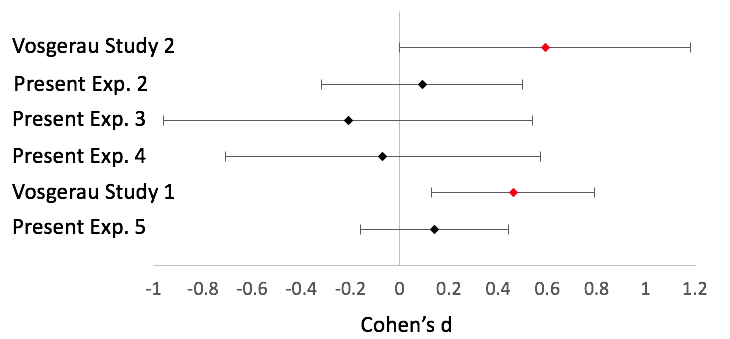 Figure 5. A forest plot showing the effect sizes (cohen’s d) and their 95% confidence intervals for Vosgerau’s Studies 2 and 1, and for the present replication attempts. ConclusionIn conclusion, the experiments reported here provided no evidence for arousal misattribution as a mechanism for the impact of utility on probability estimates. At this stage, we contend that champions of the SLH must provide more evidence for the existence of such an effect. A number of theories have previously been proposed to account for the interdependence of utility and subjective probability. Whilst there is no prerequisite for these theories to be mutually exclusive, questioning the empirical research for the SLH necessarily adds to our understanding of the effect of utility on probability estimates. We propose that research attention should now turn to delineating the relative contributions of the other accounts put forward in the literature to explain these effects.  AcknowledgementsWe thank Joachim Vosgerau for sharing his original materials, as well as for a number of useful email and verbal communications. We thank Richard Morey for providing us with the R program for the Bayesian meta analysis as well as numerous email-based discussions about Bayesian analysis. We thank Miguel Vadillo for helping to produce Figure 5.We thank Emma Breeze, Jasmine Taylor, Sarita Aujla and So Pei Quan for their help in collecting data and creating the stimuli used in Experiment 5. We also thank David Shanks and Maarten Speekenbrink for useful discussions.ReferencesAnderson, C., John, O. P., & Keltner, D. (2012). The personal sense of power.Journal of Personality, 80(2), 313-344. Andreassi, J.L. (2007). Psychophysiology: Human Behavior and Physiological Response. Lawrence Erlbaum Associates, Mahwah, NJ.Babad, E. (1995). Can accurate knowledge reduce wishful thinking in voters’ predictions of election outcomes? The Journal of Psychology, 129, 285-300. Babad, E., & Katz, Y. (1991). Wishful thinking–against all odds. Journal of Applied Social Psychology, 21, 1921-1938. Bar-Hillel, M., & Budescu, D. (1995). The elusive wishful thinking effect. Thinking	and Reasoning, 1, 71-103.Bar-Hillel, M., Budescu, D. V., & Amar, M. (2008). Predicting World Cup results: Do goals seem more likely when they pay off? Psychonomic Bulletin & Review, 15, 278-283.Baumeister, R. F., Bratslavsky, E., Finkenauer, C., & Vohs, K. D. (2001). Bad is stronger than good. Review of General Psychology, 5(4), 323–370.Bechara, A., Damasio, H., Tranel, D., & Damasio, A. R. (1997). Deciding advantageously before knowing the advantageous strategy. Science, 275, 1293-1295.Bem, D. J. (2011). Feeling the future: experimental evidence for anomalous retroactive influences on cognition and affect. Journal of personality and social psychology, 100(3), 407.Benedek, M. & Kaernbach, C. (2010). A continuous measure of phasic electrodermal activity. Journal of Neuroscience Methods, 190, 80-91.Bilgin, B. (2012). Losses loom more likely than gains: Propensity to imagine losses increases their subjective probability. Organizational Behavior and Human Decision Processes, 118(2), 203-215. Boucsein, W. (2012). Electrodermal activity. New York: Springer.Brandt, M. J. (2013). Do the disadvantaged legitimize the social system? A large-scale test of the status–legitimacy hypothesis. Journal of personality and social psychology, 104(5), 765.Carnagey, N. L., Anderson, C. A., & Bushman, B. J. (2007). The effect of video game violence on physiological desensitization to real-life violence. Journal of Experimental Social Psychology, 43(3), 489-496.Carroll, J. S. (1978). The effect of imagining an event on expectations for the event: An interpretation in terms of the availability heuristic. Journal of experimental social psychology, 14(1), 88-96.Cantor, J. R., Zillmann, D., & Bryant, J. (1975). Enhancement of experienced sexual arousal in response to erotic stimuli through misattribution of unrelated residual excitation. Journal of personality and social psychology, 32(1), 69.Chabris, C. F., Hebert, B. M., Benjamin, D. J., Beauchamp, J., Cesarini, D., van der Loos, M., ... & Laibson, D. (2012). Most reported genetic associations with general intelligence are probably false positives. Psychological science, 0956797611435528.Cohen, J. (1994). The earth is round (p<. 05). American psychologist, 49(12), 997.Dawson, M. E., Schell, A. M., & Courtney, C. G. (2011). The skin conductance response, anticipation, and decision-making. Journal of Neuroscience, Psychology, and Economics, 4(2), 111.Dawson, M. E., Schell, A. M., & Filion, D. L. (2007). The electrodermal system. In J.T. Cacioppo, L.G. Tassiniary, & G.G. Berntson (Eds.). Handbook of psychophysiology (3rd ed., pp. 159-181). New York: Cambridge University Press. Doyen, S., Klein, O., Pichon, C. L., & Cleeremans, A. (2012). Behavioral priming: it's all in the mind, but whose mind?. PloS one, 7(1), e29081.Dutton, D. G., & Aron, A. P. (1974). Some evidence for heightened sexual attraction under conditions of high anxiety. Journal of personality and social psychology, 30(4), 510.Elliott, R. (1964). Physiological activity and performance: A comparison of kindergarten children with young adults. Psychological Monographs: General and Applied, 78(10), 1.Figner, B., & Murphy, R. O. (2011). Using skin conductance in judgment and decision making research. A handbook of process tracing methods for decision research, 163-184.Fisher, R. A. (1935). The logic of inductive interference (with discussion). Journal of the Royal Statistical Society, 98(1), 39-82.Fisher, R. A. (1956). Statistical Methods and Scientific Inference. New York: Hafner.Gallistel, C. R. (2009). The importance of proving the null. Psychological review, 116(2), 439. Gilliam, G. E. (1991). The effects of Baker-Miller pink on physiological and cognitive behavior of emotionally disturbed and regular education students. Behavioral Disorders, 17, 47–55.Gorn, G., Tuan Pham, M., & Yatming Sin, L. (2001). When arousal influences ad evaluation and valence does not (and vice versa). Journal of consumer Psychology, 11(1), 43-55.Granberg, D., & Brent, E. (1983). When prophecy bends: The preference–expectation link in US presidential elections, 1952–1980. Journal of Personality and Social Psychology, 45(3), 477.Greenwald, A. G. (1975). Consequences of prejudice against the null hypothis. Psychological Bulletin, 82, 1-20. Gregory, W. L., Cialdini, R. B., & Carpenter, K. M. (1982). Self-relevant scenarios as mediators of likelihood estimates and compliance: Does imagining make it so?. Journal of Personality and Social Psychology, 43(1), 89.Harris, A. J. L., Corner, A., & Hahn, U. (2009). Estimating the probability of negative events. Cognition, 110(1), 51–64.Hayes, A. F. (2013). Introduction to mediation, moderation, and conditional process: A regression based approach. New York: The Guilford Press. Ingram, F., & Lieberman, L. R. (1985). Effects of expectations on the performance of hand grip after viewing selected hues. Perceptual and motor skills, 61(2), 370.Kass, R. E., & Raftery, A. E. (1995). Bayes factors. Journal of the American Statistical Association, 90, 773iatio.Koole, S. L., & Lakens, D. (2012). Rewarding Replications A Sure and Simple Way to Improve Psychological Science. Perspectives on Psychological Science, 7(6), 608-614.Krizan, Z., & Windschitl, P. D. (2007). The influence of outcome desirability on 	
optimism. Psychological Bulletin, 133, 95-121.Lajante, M., Droulers, O., Dondaine, T., & Amarantini, D. (2012). Opening the “black box” of electrodermal activity in consumer neuroscience research.Journal of Neuroscience, Psychology, and Economics, 5(4), 238-249.Lench, H. C. (2009). Automatic optimism: the affective basis of judgments about the likelihood of future events. Journal of Experimental Psychology. General, 138(2), 187–200. Lench, H. C., & Bench, S. W. (2012). Automatic Optimism: Why People Assume Their Futures will be Bright. Social and Personality Psychology Compass, 6(4), 347–360. Lench, H. C., & Darbor, K. E. (2014). Negative affective reactions reduce perceived likelihood of risk. Motivation and Emotion, 38(4), 569–577. Makel, M. C., Plucker, J. A., & Hegarty, B. (2012). Replications in Psychology Research How Often Do They Really Occur?. Perspectives on Psychological Science, 7(6), 537-542.Mandel, D. R. (2008). Violations of coherence in subjective probability: A representational and assessment processes account. Cognition, 106(1), 130-156.Marteau, T. M., & Bekker, H. (1992). The development of a six--‐item short--‐form of the state scale of the Spielberger State—Trait Anxiety Inventory (STAI).British Journal of Clinical Psychology, 31(3), 301-306.Massey, C., Simmons, J. P., & Armor, D. A. (2011). Hope Over Experience Desirability and the Persistence of Optimism. Psychological Science, 22(2), 274-281. Mevissen, F. E., Meertens, R. M., Ruiter, R. A., & Schaalma, H. P. (2012). Bedtime stories: The effects of self-constructed risk scenarios on imaginability and perceived susceptibility to sexually transmitted infections. Psychology & health, 27(9), 1036-1047.Miller, L. C., Murphy, R., & Buss, A. H. (1981). Consciousness of body: Private and public. Journal of Personality and Social Psychology, 41(2), 397–406.Mitchell, J. (2014). On the emptiness of failed replications. [Retrieved 30.09.2014 from http://wjh.harvard.edu/~jmitchel/writing/failed_science.htm]de Molière, L. (2014). Interdependence of Utility and Probability Estimates: The Role of Social Power in Distinguishing Theories (Unpublished doctoral dissertation). University College London, London, United Kingdom. de Molière, L., Harris, A., Quantmeyer, V. & Hahn, U. (2014). On the Hunt for Wishful Thinking. Manuscript under revision. Morey, R. D. (2015, April 10). All about that "bias, bias, bias" (it's no trouble). Retrieved August 7, 2015.Morey, R. D., & Rouder, J. N. (2011). Bayes factor approaches for testing interval null hypotheses. Psychological methods, 16(4), 406-419. Naqvi, N. H., & Bechara, A. (2006). Skin conductance: A psychophysiological approach to the study of decision making. Methods in mind, 103-122.Open Science Collaboration. (2012). An open, large-scale, collaborative effort to estimate the reproducibility of psychological science. Perspectives on Psychological Science, 7(6), 657-660.Pashler, H., Coburn, N., & Harris, C. R. (2012). Priming of social distance? Failure to replicate effects on social and food judgments. PloS one, 7(8), e42510.Pashler, H., & Harris, C. R. (2012). Is the replicability crisis overblown? Three arguments examined. Perspectives on Psychological Science, 7(6), 531-536.Pashler, H., Rohrer, D., & Harris, C. R. (2013). Can the goal of honesty be primed?. Journal of Experimental Social Psychology, 49(6), 959-964.Pashler, H., & Wagenmakers, E. J. (2012). Editors’ Introduction to the Special Section on Replicability in Psychological Science A Crisis of Confidence?.Perspectives on Psychological Science, 7(6), 528-530.Pellegrini, R. J., & Schauss, A. G. (1980). Muscle strength as a function of exposure to hue difference in visual stimuli: an experimental test of the kinesoid hypothesis. Journal of Orthomolecular Psychietry, 9, 144-147.Pellegrini, R. J., Schauss, A. G., & Birk, T. (1980). Leg strength as a function of exposure to visual stimuli of different hues. Bulletin of the Psychonomic Society, 17, 27-28. Pleskac, T. J., & Hertwig, R. (in press). Ecologically rational choice and the structure of the environment. Journal of Experimental Psychology: General, 143, 2000-2019.Quantmeyer, V. (2014). Do losses loom more likely than gains? The role of imagination. Unpublished MSc thesis. University College London, London, United Kingdom.Rickard, N. S. (2004). Intense emotional responses to music: a test of the physiological arousal hypothesis. Psychology of Music, 32(4), 371-388.Risen, J. L., & Critcher, C. R. (2011). Visceral fit: While in a visceral state, associated states of the world seem more likely. Journal of personality and social psychology, 100(5), 777.Risen, J. L., & Gilovich, T. (2007). Another look at why people are reluctant to exchange lottery tickets. Journal of Personality and Social Psychology, 93(1), 12.Roediger, H. L. (2012). Psychology’s woes and a partial cure: The value of replication. APS Observer, 25(2), 9.Rouder, J., & Hilgard, J. (2015, April 9). Reply to Uri Simonsohn's Critique of Default Bayesian Tests. Retrieved August 7, 2015.Rouder, J. N., Speckman, P. L., Sun, D., Morey, R. D., & Iverson, G. (2009). 	Bayesian t tests for accepting and rejecting the null hypothesis. Psychonomic 	bulletin & review, 16(2), 225- 237. Savage, L. J. (1954). The Foundations of Statistics. New York: John Wiley & Sons.Schachter, S., & Singer, J. (1962). Cognitive, social, and physiological determinants of emotional state. Psychological review, 69(5), 379.Schandry, R. (1981). Heart beat perception and emotional experience. Psychophysiology, 18(4), 483–8.Schmidt, S. (2009). Shall we really do it again? The powerful concept of replication is neglected in the social sciences. Review of General Psychology,13(2), 90.Schnore, M.M. (1959). Individual patterns of physiological activity as a function of task differences and degree of arousal. Journal of Experimental Psychology, 58, 117-128.Shanks, D. R., Newell, B. R., Lee, E. H., Balakrishnan, D., Ekelund, L., Cenac, Z., ... & Moore, C. (2013). Priming intelligent behavior: An elusive phenomenon.PloS one, 8(4), e56515.Simmons, J. P., & Massey, C. (2012). Is optimism real?. Journal of Experimental Psychology: General, 141(4), 630. Simmons, J. P., Nelson, L. D., & Simonsohn, U. (2011). False-positive psychology undisclosed flexibility in data collection and analysis allows presenting anything as significant. Psychological science, 0956797611417632.Simonsohn, U. (2015, April 9). The default bayesian test is prejudiced against small effects. Retrieved August 7, 2015.Slovic, P., Fischhoff, B., & Lichtenstein, S. (1982). Facts versus fears. In D. Kahneman, P. Slovic, 	& A. Tversky (Eds.), Judgment Under Uncertainty: 	Heuristics and Biases (pp. 463-489). Cambridge, UK: Cambridge University Press.Strick, H.K. (2007). George-Louis Leclerc Buffon (1707-1788). Retrieved 29.09.2014 from http://www.mathematics-in-europe.eu/de/startseite/76-enjoy-maths/strick/654-georges-louis-leclerc-buffon-1707-1788-by-heinz-klaus-strick-germany. Stroebe, W., Postmes, T., & Spears, R. (2012). Scientific misconduct and the myth of self-correction in science. Perspectives on Psychological Science, 7(6), 670-688.Sundar, S. S., & Kalyanaraman, S. (2004). Arousal, memory, and impression-formation effects of animation speed in web advertising. Journal of Advertising,33(1), 7-17.Tukey, J. W. (1969). Analyzing data: Sanctification or detective work?.American Psychologist, 24(2), 83.Trope, Y., & Liberman, N. (2000). Temporal construal and time-dependent changes in preference. Journal of personality and social psychology, 79(6), 876.Trope, Y., & Liberman, N. (2003). Temporal construal. Psychological review,110(3), 403.Vosgerau, J. (2010). How prevalent is wishful thinking? Misattribution of arousal causes optimism and pessimism in subjective probabilities. Journal of Experimental Psychology. General, 139(1), 32–48. Vosgerau, J., Wertenbroch, K., & Carmon, Z. (2006). Indeterminacy and live television. Journal of Consumer Research, 32(4), 487-495.Wagenmakers, E. J., Wetzels, R., Borsboom, D., & Van Der Maas, H. L. (2011). Why psychologists must change the way they analyze their data: the case of psi: comment on Bem (2011).Wakslak, C. J. (2012). The where and when of likely and unlikely events.Organizational Behavior and Human Decision Processes, 117(1), 150-157.Wakslak, C. J., Trope, Y., Liberman, N., & Alony, R. (2006). Seeing the forest when entry is unlikely: probability and the mental representation of events. Journal of Experimental Psychology. General, 135(4), 641–53.Wakslak, C., & Trope, Y. (2009). The effect of construal level on subjective probability estimates. Psychological Science, 20(1), 52-58.Watson, D., Clark, L. A., & Tellegen, A. (1988). Development and validation of brief measures of positive and negative affect: The PANAS scales. Journal of Personality and Social Psychology, 54(6), 1063-1070.Weber, E. U. (1994). From subjective probabilities to decision weights: The effect of asymmetric loss functions on the evaluation of uncertain outcomes and events. Psychological Bulletin, 115(2), 228–242. Weber, E. U., & Hilton, D. J. (1990). Contextual effects in the interpretations of probability words: Perceived base rate and severity of events. Journal of Experimental Psychology: Human Perception and Performance, 16(4), 781.Zillmann, D. (1971). Excitation transfer in communication mediated aggressive 	behaviour. Journal of Experimental Social Psychology, 4, 419-434.Technical Appendix EDA measurementAn electrodermal activity (EDA) transducer (Finger Transducer, BSL-SS3LA, Biopac Systems, Inc) was attached to the index and second finger of the non-dominant hand (all behavioral responses in the experiment were made with the dominant hand). The transducer consists of two Ag-AgCl electrodes, each with a 6mm diameter, and was attached with a Velcro strap after isotonic electrode paste (GEL101, Biopac Systems, Inc, 0.5% saline in neutral base) was filled into cavities (1.6mm in depth) in the electrodes, and applied onto the finger tips. The electrodes were connected to a Biopac Student Lab (MP36) system and all cables were subsequently secured to the table with tape to minimize movement and resulting artefacts. In order for the electrodes to establish contact with the skin, participants were instructed to relax for 5 minutes. Afterwards a baseline measure of EDA was obtained for a time period of 1 minute.EDA analysisEDA features were extracted using the MATLAB toolbox Ledalab (v.3.4.4) by means of continuous decomposition analysis (Benedek & Kaernach, 2010), allowing for separation between the tonic and phasic activity. As individuals differ in their mean tonic conductivity, and in order to infer the relative change of tonic activity following the presentation of emotional stimuli, we subtracted the mean tonic baseline arousal from the mean tonic arousal experienced during the completion of each scenario, creating one score for each scenario.NtDirection Predicted by SLHExperiment 295.42YesExperiment 330-.58NoExperiment 440-.21NoData pooled165-.371/3FocusFocusVersion 1Ten outcome questionsVersion 2Ten complementary outcome questions1. How likely do you think it is that of 80 passengers on an airplane, none of the passengers will have been born on the same day (i.e. same day but not necessarily same year)?1. How likely do you think it is that of 80 passengers on an airplane, at least two will have been born on the same day (i.e. same day but not necessarily same year)?2. How likely do you think it is that Roger Federer will win Wimbledon 2014?2. How likely do you think it is that Roger Federer won’t win Wimbledon 2014?3. How likely do you think it is that Great Britain will not break their existing record for gold medals in the next summer Olympics?3. How likely do you think it is that Great Britain will break their existing record for gold medals in the next summer Olympics?4. How likely do you think it is that Prince William and his wife Catherine won’t have another baby by the end of 2016?4. How likely do you think it is that Prince William and his wife Catherine will have another baby by the end of 2016?5. If a six-sided die is tossed four times, how likely do you think a 6 is to appear exactly twice in the four tosses?5. If a six-sided die is tossed four times, how likely do you think a 6 is to appear fewer or more than two times in the four tosses?6. How likely do you think it is that the average temperature in South West England for June this year won’t be higher than previous records of the last 10 years?6. How likely do you think it is that the average temperature in South West England for June this year will be higher than previous records of the last 10 years?7. How likely do you think it is that it will snow in London in January 2015?7. How likely do you think it is that it won’t snow in London in January 2015?8. How likely do you think it is that Scotland will not become independent following the upcoming referendum?8. How likely do you think it is that Scotland will become independent following the upcoming referendum?9. How likely do you think it is that we will find a cure to all cancers in the next 20 years?9. How likely do you think it is that we won’t find a cure to all cancers in the next 20 years?10. How likely do you think it is that organ donation will become opt out rather than opt in?10. How likely do you think it is that organ donation will remain opt in rather than become opt out?